VIA ELECTRONIC MAILJanuary 10, 2022Denise SaboNortheast Site Solutions54 Main Street, Unit 3Sturbridge, MA 01566-1359denise@northeastsitesolutions.com RE:	EM-VER-168-211124 - Cellco Partnership d/b/a Verizon Wireless notice of intent to modify an existing telecommunications facility located at 186 Minortown Road, Woodbury, Connecticut.Dear Ms. Sabo:The Connecticut Siting Council (Council) hereby acknowledges your notice to modify this existing telecommunications facility, pursuant to Section 16-50j-73 of the Regulations of Connecticut State Agencies with the following conditions:Any deviation from the proposed modification as specified in this notice and supporting materials submitted to the Council shall render this acknowledgement invalid; Any material changes to this modification as proposed shall require the filing of a new notice with the Council;     The Council shall be notified in writing at least two weeks prior to the commencement of site construction activities; Within 45 days after completion of construction, the Council shall be notified in writing that construction has been completed; Any nonfunctioning antenna and associated antenna mounting equipment on this facility owned and operated by Verizon shall be removed within 60 days of the date the antenna ceased to function;The validity of this action shall expire one year from the date of this letter; andThe applicant may file a request for an extension of time beyond the one year deadline provided that such request is submitted to the Council not less than 60 days prior to the expiration.The proposed modifications including the placement of all necessary equipment and shelters within the tower compound are to be implemented as specified here and in your notice dated November 23, 2021.  The modifications are in compliance with the exception criteria in Section 16-50j-72 (b) of the Regulations of Connecticut State Agencies as changes to an existing facility site that would not increase tower height, extend the boundaries of the tower site by any dimension, increase noise levels at the tower site boundary by six decibels or more, and increase the total radio frequencies electromagnetic radiation power density measured at the tower site boundary to or above the standards adopted by the Federal Communications Commission pursuant to Section 704 of the Telecommunications Act of 1996 and by the state Department of Energy and Environmental Protection pursuant to Connecticut General Statutes § 22a-162.  This facility has also been carefully modeled to ensure that radio frequency emissions are conservatively below state and federal standards applicable to the frequencies now used on this tower.  This decision is under the exclusive jurisdiction of the Council.  Please be advised that the validity of this action shall expire one year from the date of this letter.  Any additional change to this facility will require explicit notice to this agency pursuant to Regulations of Connecticut State Agencies Section 16-50j-73.  Such notice shall include all relevant information regarding the proposed change with cumulative worst-case modeling of radio frequency exposure at the closest point of uncontrolled access to the tower base, consistent with Federal Communications Commission, Office of Engineering and Technology, Bulletin 65.  Thank you for your attention and cooperation.Sincerely,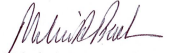 Melanie A. Bachman Executive DirectorMAB/CMW/emrc:	The Honorable Barbara Perkinson, First Selectman, Town of Woodbury (barbaraperkinson@woodburyct.org)